What’s on the Computer Science Principles 1st Semester Final Exam?!?Unit 1 – The InternetLesson 1.2Know the difference between binary and non-binary questions.Write 2 examples of binary questions.Write 2 examples of non-binary questions.Lesson 1.3Define each of the following words:  Bit Rate, Bandwidth, and LatencyLesson 1.5Know how to change numbers from decimal to binary and binary to decimalWhat is the decimal number 45 written as a binary number?What is the binary number 10011 written as a decimal number?If you increase a binary number by 1 bit, how many more options will you have? How about 3 bits?If McQueen High School offers 84 different classes, how many bits would they need in order to assign each class to a different binary number?Lesson 1.6What is the definition of a protocol, algorithm, and hierarchy?Lesson 1.9What is an IP address? And who/what are assigned IP addresses?How many IP addresses could you create with 8 bits?How many more IP addresses does IPv6 (128 bits) have than IPv4 (32 bits)?Lesson 1.10Know the following router vocabulary:  Fault tolerant, redundancy, and the difference between routing        and broadcasting.Be able to analyze network diagrams: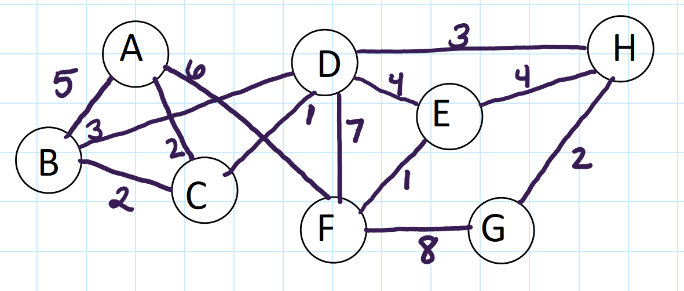 What is the most efficient path from B to G?What number of connections can be lost so E can no longer communicate with H?How many connections could be removed and the network still be fault tolerant?Lesson 1.11Explain how packets are used to send data to a receiver.When packets are sent what is contained in the message?Why do we use packets to send data?Lesson 1.12Explain how the Domain Name System (DNS) works with IP addresses.What is the purpose of the DNS?Unit 2 – Digital InformationLesson 2.1Order the following file sizes from smallest to biggest     Megabyte, Exabyte, Kilobyte, Gigabyte, Terabyte, PetabyteLesson 2.2What does it mean to take a heuristic approach to solving a problem?Lesson 2.3Define MetadataIf I was creating a digital picture by assigning each pixel an RGB value, what are some examples of metadata that you would want to include?Lesson 2.4What base number system is each of the following?      Decimal                                                 Binary                                           HexadecimalUsing 12 bits, four for each R, G, B value,                   Using 6 hexidecimals, 2 for each R, G, B, value, How would you represent the following colors:           (0-F)How would you represent the following colors:Red      GreenBlueWhiteBlackLesson 2.5What is the difference between lossy and lossless compression.Can you restore your data to its original state with lossy compression?  Lossless compression?What are the advantages and disadvantages of using a lossy compression?What are the advantages and disadvantages of using a lossless compression? Unit 3 – Intro to ProgrammingLesson 3.4What is pair programming and why do we us it? What are the roles of pair programming?What picture would you create if you ran the following code?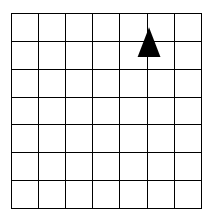        PenDown( )       TurnLeft()        Move Forward( )       Move Forward( )       Move Forward( )       TurnLeft( )       Move Forward( )       Move Forward( )Using the four basic commands: PenUp( ), PenDown( ), MoveForward( ), TurnLeft( ), Write the most efficient program for creating a square with a side length of 2.Lesson 3.5Why do we create and use functions?If I created a function for drawing a hexagon, what would be 2 good options for naming the function?  What would be a bad options for naming the function?What is the difference between defining a function and calling a function?Using the code below, which line calls the function?  Which line defines the function?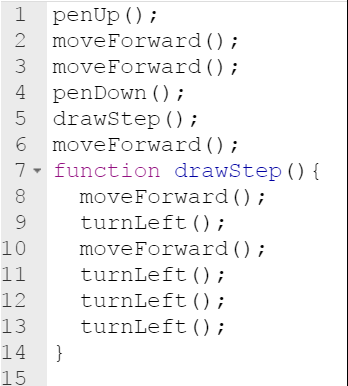 Is it possible to have 2 functions with the same name but different codes?Is it possible to have 2 functions with different names but the same code?Lesson 3.6What is the top down strategy?Explain how you use a top down strategy to draw the following picture: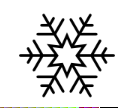 Lesson 3.7What is the API a collection of?  Why would a programmer want to have access to it?What is a parameter?Why are they useful in building functions?Where do you put the parameters when you define a function that has a parameter?How do you call a function with a parameter?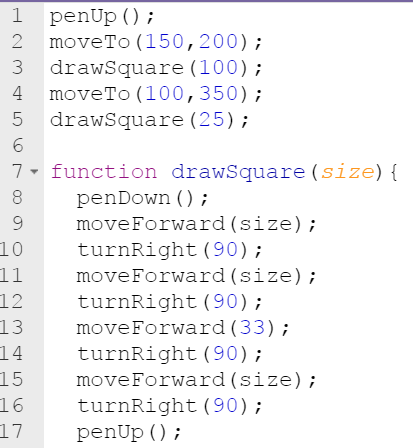 Lesson 3.9What kind of loops have a predetermined beginning, end, and increment (step interval)?If you wanted to repeat a process a lot (such as 1000) times would you want to use a function or a loop? Why?If you wanted to draw several (such as 3) houses in a digital scene, would you want to use a function or a loop?  Why?If you wanted to create a shape that looks like the figure below, what command would be most efficient?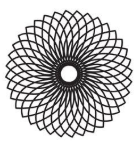 If you wanted to create a nighttime scene with lots of stars of different sizes in the sky, a loop would be useful, but what other command would you want to use?Use the code below to answer the questions on the right.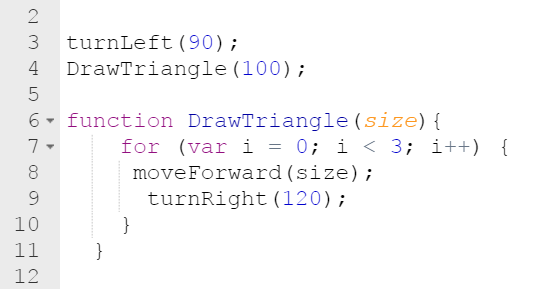 Lesson 3.10Why do we use comments when creating codes?How are abstractions used in coding?